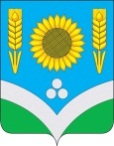 СОВЕТ НАРОДНЫХ ДЕПУТАТОВ РОССОШАНСКОГО  МУНИЦИПАЛЬНОГО РАЙОНА ВОРОНЕЖСКОЙ ОБЛАСТИРЕШЕНИЕ39 сессии от 28 сентября 2022 года  № 288                           г. Россошь  В целях приведения нормативных правовых актов органов местного самоуправления в соответствие действующему законодательству Совет народных депутатов Россошанского муниципального района РЕШИЛ:1. Внести в решение сессии Совета народных депутатов Россошанского муниципального района от 28.10.2009 г. № 150 «О денежном содержании муниципальных служащих органов местного самоуправления Россошанского муниципального района» следующие изменения:1.1.  В приложении № 1 «Положение об оплате труда муниципальных служащих органов местного самоуправления Россошанского муниципального района» подпункт 3.2.1. изложить в новой редакции:«3.2.1. Ежемесячная надбавка к должностному окладу за классный чин устанавливается в следующих размерах:- действительного муниципального советника муниципальной службы                       1 класса -  4 020 рублей;- действительного муниципального советника муниципальной службы                   2 класса - 3 802 рубля;- действительного муниципального советника муниципальной службы                       3 класса -  3 584 рубля;- главного муниципального советника муниципальной службы                                       1 класса - 3 261 рубль;- главного муниципального советника муниципальной службы                            2 класса - 3 043 рубля;- главного муниципального советника муниципальной службы                       3 класса - 2 828 рублей;- советника муниципальной службы 1 класса - 2 499 рублей;- советника муниципальной службы 2 класса -  2 285 рублей;- советника муниципальной службы 3 класса -  2 067 рублей;- референта муниципальной службы 1 класса - 1 958 рублей;- референта муниципальной службы 2 класса - 1 633 рубля;- референта муниципальной службы 3 класса - 1 525 рублей;- секретаря муниципальной службы 1 класса  - 1 307 рублей;- секретаря муниципальной службы 2 класса - 1201 рубль;- секретаря муниципальной службы 3 класса - 981 рубль.».1.2. Приложение № 2 «Размеры должностных окладов по должностям муниципальной службы органов местного самоуправления Россошанского района»  изложить в новой редакции, согласно приложению.2. Настоящее решение вступает в силу с момента опубликования в официальном вестнике газеты «Россошанский курьер», размещается на официальном сайте Совета народных депутатов Россошанского муниципального района в сети Интернет и распространяет свое действие на правоотношения, возникшие с 01 сентября 2022 года.3. Контроль за исполнением настоящего решения возложить на главу Россошанского муниципального района Сисюка В.М. и на главу администрации Россошанского муниципального района Мишанкова Ю.В.Глава Россошанского муниципального  района		                                                  В. М. СисюкРАЗМЕРЫ ДОЛЖНОСТНЫХ ОКЛАДОВПО ДОЛЖНОСТЯМ МУНИЦИПАЛЬНОЙ СЛУЖБЫ ОРГАНОВ МЕСТНОГО САМОУПРАВЛЕНИЯ РОССОШАНСКОГО МУНИЦИПАЛЬНОГО РАЙОНА1. В администрации Россошанского муниципального района 2. В представительном органе Россошанского муниципального района 3. В контрольно-счетном органе Россошанского муниципального районаГлава Россошанскогомуниципального  района					                    В.М. Сисюк--------------------------------<*> Отдел с правом юридического лицаО внесении изменений в решение Совета народных депутатов Россошанского муниципального района от 28.10.2009 г. № 150 «О денежном содержании муниципальных служащих органов местного  самоуправления Россошанского муниципального   района»Приложениек решению 39 сессии  Совета  народных  депутатов Россошанского  муниципального района от 28.09.2022 года № 288Группа   должностейНаименование должностейРазмер     должностного                                            оклада  (рублей)ВысшаяГлава администрации 11 289ВысшаяПервый заместитель главы администрации 11 068ВысшаяЗаместитель главы администрации10 854Главная Руководитель аппарата (управляющий делами)10 854ГлавнаяРуководитель отдела *9 985Ведущая Заместитель руководителя отдела 8 901ВедущаяНачальник отдела 8 250ВедущаяЗаместитель начальника отдела 8 178ВедущаяНачальник сектора7 815ВедущаяКонсультант 7 600ВедущаяПомощник главы администрации 7 600Старшая Главный специалист 7 274СтаршаяВедущий специалист 5 647Младшая Специалист 1 категории 5 538МладшаяСпециалист 2 категории 5 429Группа   должностейНаименование должностейРазмер     должностного                                            оклада  (рублей)ВедущаяНачальник отдела 8 250ВедущаяКонсультант 7 600ВедущаяПомощник председателя  7 600Старшая Главный специалист 7 274СтаршаяВедущий специалист 5 647Младшая Специалист 1 категории 5 538МладшаяСпециалист 2 категории 5 429Группа   должностейНаименование должностейРазмер     должностного                                            оклада  (рублей)СтаршаяВедущий специалист 5 647